Муниципальное дошкольное образовательное учреждение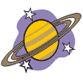 «Детский сад № 25»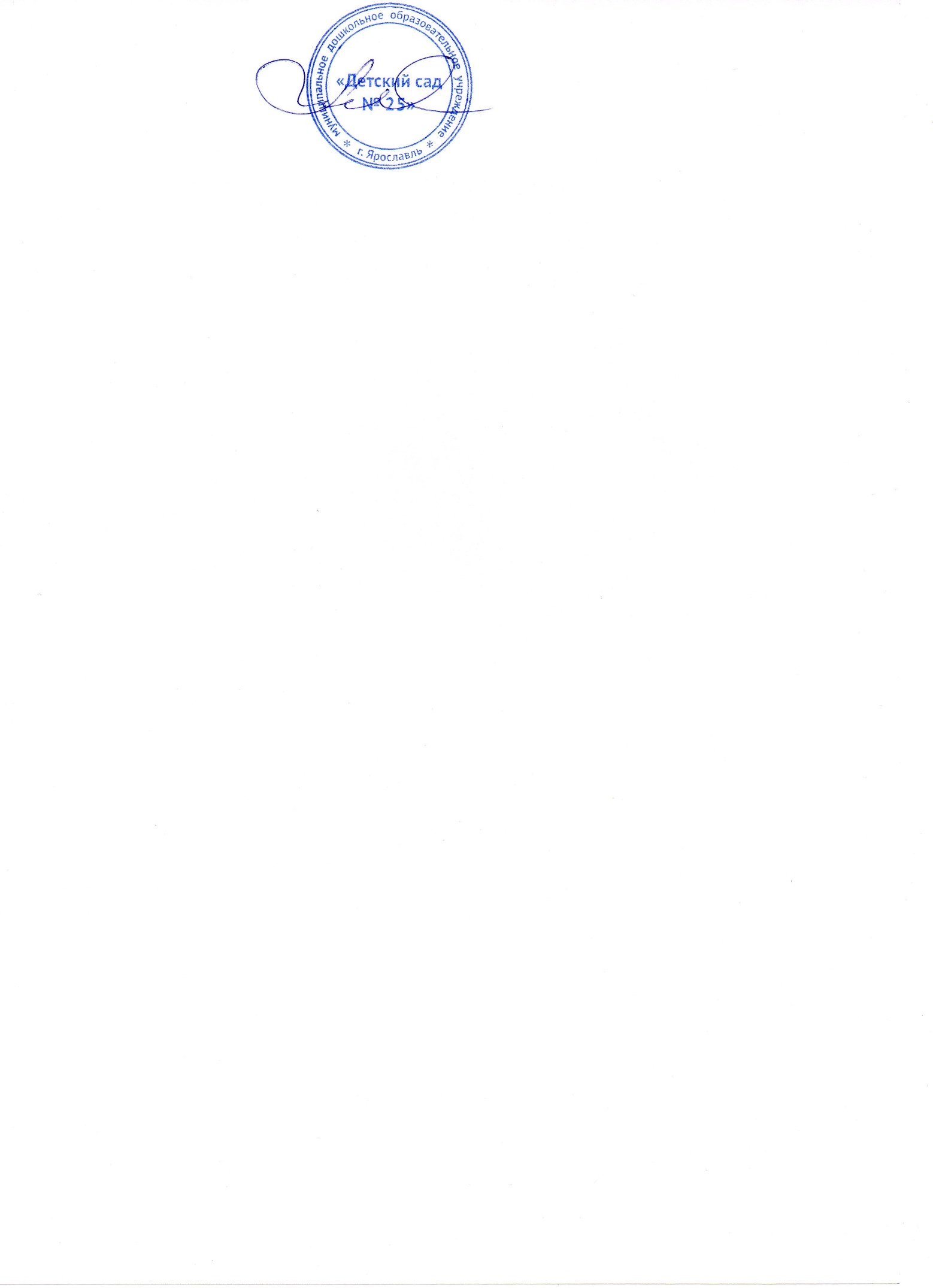 ПРОГРАММАПО ЗДОРОВЬЕСБЕРЕЖЕНИЮразработана коллективом МДОУ «Детский сад № 25» с целью реализации деятельности по сохранению здоровья воспитанников; отражает эффективные подходы к комплексному решению вопросов оздоровления воспитанников ДОУ, определяет основные направления, цели и задачи, а также план мероприятий по реализации программы Ярославль, 2020СОДЕРЖАНИЕ:Пояснительная запискаЦели и задачи программыЗаконодательно-нормативное обеспечение программыОсновные принципы программыРазделы программыУкрепление материально-технической базыРабота с детьмиРеализация профилактической, оздоровительной работыОрганизация питания воспитанниковСистема эффективного закаливанияОрганизация рационального двигательного режимаФормирование представлений о здоровом образе жизниЛетняя оздоровительная работаРабота с педагогамиВзаимодействие с семьями воспитанниковОжидаемые результаты реализации программыКадровое обеспечение программыСоциальный эффект и риски при реализации программыПриложенияПОЯСНИТЕЛЬНАЯ  ЗАПИСКАВ современном обществе проблема сохранения и укрепления здоровья детей является как никогда ранее актуальной. Это объясняется тем, что к ним предъявляются весьма высокие требования, соответствовать которым могут только здоровые дети. Здоровье – это сложное понятие, включающее характеристики физического и психического развития человека, адаптационные возможности его организма, его социальную активность, которые в итоге и обеспечивают определённый уровень умственной и физической работоспособности.Актуальными проблемами детского здоровья сегодня являются:гиподинамия (нарушение функций опорно-двигательного аппарата, кровообращения, дыхания, пищеварения)детские стрессы (нервные расстройства вследствие отрицательной психологической обстановки в семье, излишнего шума и нервности в детском коллективе)тревожность (недостаток эмоциональной поддержки в детском саду и семье, недостаток информации).Сегодня медики не в состоянии справиться с проблемами ухудшения здоровья, поэтому встает вопрос о пропедевтической работе по формированию осознанного отношения к здоровью и здоровому образу жизни (ЗОЖ). Работа в данном направлении ложится на плечи педагогов.А насколько современные педагоги готовы реализовывать в образовательном процессе принципы здоровьесберегающих технологий? Насколько они открыты сотрудничеству с медиками? Способны ли вести диалог с родителями и предпринимать совместные действия по сохранению и укреплению здоровья детей?Большинство педагогов придерживаются определения здоровья, часто имея в виду его физическую составляющую, забывая о социально-психологической и духовно-нравственной. Важно переломить эту тенденцию и руководствоваться определением здоровья как многогранного понятия, включающего физический, социально-психологический и духовно-нравственный аспект.Физическое и психологическое здоровье взрослых участников педагогического процесса в ДОУ также значительно ухудшилось в последнее время.В связи с этим в ДОУ необходимо уделить особое внимание воспитанию физически здорового и социально адаптированного ребенка, обеспечению его психического благополучия, а также формированию у дошкольника ответственности за свое здоровье. Кроме того, важно способствовать развитию культуры здоровья педагогов ДОУ, в том числе культуры профессионального здоровья, развитию потребности к здоровому образу жизни.Педагоги детского сада ежегодно при построении образовательного процесса берут в расчет уровень здоровья детей и строят образовательную деятельность с учетом этого фактора. Экологические проблемы, отрицательные бытовые факторы, химические добавки в продуктах питания - вот лишь некоторые факторы, агрессивно действующие на здоровье дошкольников.Особую озабоченность вызывает рост у детей, поступающих в учреждение, числа осложненных диагнозов, процента хронических заболеваний внутренних органов.Положительная динамика укрепления здоровья воспитанников существует, но она недостаточна, для того чтобы говорить об эффективной системе здоровьесбережения в ДОУ, позволяющей спрогнозировать и предупредить детскую заболеваемость.Формирование здорового поколения - одна из главных стратегических задач развития страны. И дошкольная организация должна постоянно осваивать комплекс мер, направленных на сохранение здоровья ребенка на всех этапах его обучения и развития.Таким образом, проблема оздоровления детей не компания одного дня и одного человека, а целенаправленная, систематически спланированная работа всего коллектива образовательного учреждения на длительный период.Коллектив МДОУ «Детский сад № 25» чётко определил пути своего дальнейшего развития в создании оптимальных условий для воспитания и развития детей в соответствии с их возрастными и индивидуальными особенностями.Программа                                                  разработана на основе исходной оценки имеющейся системы физкультурно-оздоровительной работы в ДОУ:анализ управленческой системы (кадровый состав, работа в инновационном режиме, профессиональный уровень педагогов, медицинского персонала);    научно-методическое обеспечение (программы, методические рекомендации, опыт специалистов ДОУ);материально-техническое обеспечение (помещение, оборудование);финансовое обеспечение (анализ финансовых возможностей для реализации программы);комплексная оценка здоровья дошкольников (анализ заболеваемости: в случаях, днях, в днях на одного ребенка);анализ результатов физической подготовленности детей;характеристика профилактической физкультурно-оздоровительной работы в ДОУ. Данная программа направлена на воспитание основ культуры здоровья, формирование представления ребенка о себе и о здоровом образе жизни, правилах безопасного поведения, гигиены, охраны здоровья. оздоровления и рассчитана на 5 лет. ЦЕЛИ И ЗАДАЧИ ПРОГРАММЫКонцепция программы Программа разработана в силу особой актуальной проблемы сохранения здоровья детей и взрослых. Отражает эффективные подходы к комплексному решению вопросов оздоровления подрастающего поколения детей в дошкольной организации.  Цель программы – создание оптимальных организационно-педагогических условий, направленных на сохранение и укрепление здоровья всех участников образовательного процесса.Реализация программы предусматривает решение следующих задач:создать комфортный микроклимат в детском саду. организовать здоровьесберегающее пространство как среду воспитания здорового ребенка.повысить профессиональную компетентность педагогов по вопросам здоровьесбережения. формирование профессиональной позиции педагога, характеризующейся мотивацией к здоровому образу жизни, ответственности за здоровье детей и за свое здоровье.Обучать навыкам здоровьесберегающих технологий: формирование у детей умений и навыков сохранения здоровья и ответственности за него.повышать педагогическую грамотность родителей (законных представителей) в вопросах здоровьесбережения, формирования здорового образа жизни.объединить усилия сотрудников и родителей для эффективной организации физкультурно-оздоровительной работы.Направления работы.Работа с детьми:специально организованные физкультурные занятия: тематические, игровые, сюжетные (с одним видом физических упражнений), комплексные (с элементами развития речи, математических представлений), физминутки, динамические паузы, игры и упражнения под музыкальное сопровождение, игровые беседы с элементами движений, досуги, недели и дни здоровья и т.д.Работа с родителями (законными представителями):оформление тематических стендов, открытые занятия, день здорового образа жизни в рамках недели открытых дверей, индивидуальное консультирование по текущим проблемным вопросам, выход на родительские собрания медицинского персонала, совместные мероприятия.Работа с сотрудниками ДОУ:освещение вопросов здорового образа жизни в рамках педсоветов, семинаров, психологические тренинги (тренинг повышения самооценки, тренинг профессионального выгорания), обучение на курсах повышения квалификации, посещение семинаров, мастер-классов, вебинаров и др.,транслирование опыта работы и т.д.ЗАКОНОДАТЕЛЬНО – НОРМАТИВНОЕ ОБЕСПЕЧЕНИЕ ПРОГРАММЫЗакон «Об Образовании в Российской Федерации».Конвенция ООН «О правах ребёнка».«Семейный кодекс РФ».Конституция РФ, ст. 38, 41, 42, 43.ФЗ «Об основных гарантиях прав ребёнка в РФ» №124 – ФЗ от 24 июля . (с изменениями от 28 июля .)«Санитарно-эпидемиологические требования к устройству, содержанию и организации режима работы дошкольных образовательных учреждений»Санитарно – эпидемиологические правила и нормативы «Организация детского питания».Приказ Минздрава РФ «Инструкция по внедрению оздоровительных технологий в деятельности образовательных учреждений» № 139 от 4 апреля .Инструктивно-методическое письмо МО РФ «О гигиенических требованиях к максимальной нагрузке на детей дошкольного возраста в организованных формах обучения» №65/23-16 от 14 марта .Устав ДОУ. ОСНОВНЫЕ ПРИНЦИПЫ ПРОГРАММЫПринцип научности (подкрепление всех проводимых мероприятий, направленных на укрепление здоровья, научно обоснованными и практически апробированными методиками)Принцип доступности (использование здоровьесберегающих технологий в соответствии с возрастными особенностями детей);Принцип активности (включение всех участников образовательных отношений в поиск эффективных методов оздоровления дошкольников);Принцип сознательности (осознанное понимание и отношение детей к своему здоровью);Принцип систематичности (реализация лечебно – оздоровительных, профилактических мероприятий постоянно, систематично, а не от случая к случаю);Принцип целенаправленности (подчинение комплекса медико – педагогических воздействий четко определенной цели);Принцип оптимальности (разумно сбалансированные величины психофизической нагрузки);РАЗДЕЛЫ ПРОГРАММЫПрограмма реализуется через следующие разделы:Укрепление материально – технической базы ДОУ.Организация работы с детьми.Организация работы с педагогами.Взаимодействие с родителями.5.1. Укрепление материально – технической базы5.2. РАБОТА С ДЕТЬМИРеализация профилактической, оздоровительной работыПланирование физкультурно-оздоровительных мероприятий ведется специалистами с учетом возрастных и индивидуальных особенностей и здоровья детей, а также осуществляется по нескольким направлениям:Профилактическое (витаминотерапия, фитонцидотерапия, фитотерапия, профилактика йодной недостаточности, профилактика простудных заболеваний, полоскание горла и т.д.).Профилактическая работа строится на основе анализа заболеваемости в предыдущие годы, диагностических данных состояния здоровья детей, уровня их физического развития. В решение данного вопроса принимает участие весь персонал ДОУ. Проводится мониторинг оздоровительной работы и отслеживаем все моменты, непосредственно влияющие на укрепление здоровья детей.Однако несмотря на созданные условия для физкультурно- оздоровительной работы, проводимые педагогами и специалистами физкультурно-оздоровительные мероприятия, уровень заболеваемости детей снизился незначительно, почти неизменным остается индекс здоровья, не уменьшается процент детей с наличием риска возникновения хронической патологии.Основной задачей медицинского персонала дошкольного учреждения является четкая организация работы по наблюдению за состоянием здоровья детей с момента их поступления в детский сад до выпуска в школу. При этом анализируется:степень адаптации каждого ребенка.распределение по группам здоровья. Условием оценки эффективности оздоровления является переход из одной группы здоровья в другую.сравнительные показатели соматической заболеваемости, количество не болевших детей и т.д.Существует общероссийская тенденция ухудшения здоровья детей. Все чаще в учреждение поступают дети, имеющие помимо предрасположенности к простудным заболеваниям, те или иные функциональные и морфологические отклонения в состоянии здоровья, требующие повышенного внимания, консультаций специалистов. К нам в д/с поступают дети уже с хроническими заболеваниями, и их кол-во не уменьшается: увеличилось кол- во с нефрологией, неврологией, хирургической патологией, эндокринными заболеваниями.Систематический анализ результатов заболеваемости показал, что ежегодно отмечается периоды повышения заболеваемости: осеннее (октябрь- ноябрь), весеннее (март-апрель), межсезонье.Также ежегодные поступления детей 1,5-2 лет (ясельного и младшего возраста) с ослабленным иммунитетом и наличие значительного количества детей, пользующихся общественным транспортом, практически не меняют общей статистики.Обеспечение психологической безопасности личности ребенкаСоблюдение  режима дня; оптимальный двигательный режим; правильное распределение физических и интеллектуальных нагрузок; доброжелательный стиль общения взрослого с детьми; применение элементов музыкотерапии и т.д).Анализ уровня и динамика физической подготовленности. Качественные показатели состояния здоровья, физического развития и физической подготовленности выявили четкую положительную тенденцию, обусловленную очевидностью системы здоровьесберегающей направленности образовательного процесса.В ДОУ проводятся физкультурные занятия разных форм, физкультурные досуги и развлечения, дни здоровья. На всех занятиях осуществляется индивидуально-дифференцированный подход к детям: при определении нагрузок учитывается уровень физической подготовки и здоровья. Оздоровительная (здоровьесберегающая) направленность воспитательно-образовательного процесса (использование различных оздоровительных режимов, использование оздоровительных технологий: босохождение, дыхательная гимнастика, гимнастика по профилактике плоскостопия и т.д.).Формирование валеологической культуры ребенка, основ валеологического сознания.5.2.2. Организация питания воспитанников5.2.3. Система эффективного закаливания Закаливание является эффективным средством укрепления здоровья, профилактики заболеваний.Задачи проведения закаливания:формировать в организме ребенка стойкость к неблагоприятным внешним воздействиям.обеспечить профилактику простудных и других заболеваний.воспитывать у детей привычку к специальным закаливающим процедурам.В детском саду проводится два вида закаливания: пассивное и активное. Условиями, пассивного закаливания является правильное использование теплозащитных свойств одежды и регулирование температуры помещения.Под активным закаливанием понимается применение специальных температурных, воздействий, т.е. закаливающих процедур путем воздушных, водных и солнечных процедур.Принципы, обеспечивающие эффективность
закаливающих процедур:систематичность и последовательность, т.е. ежедневное проведение закаливающих процедур, занимающих в режиме дня определенное время;учет индивидуальных особенностей и состояния здоровья ребенка. В период заболевания закаливающие процедуры не применяются;учет и медико-педагогический контроль за проведением закаливающих процедурГоворя о принципах закаливания детей, всегда надо помнить, все закаливающие воздействия должны вызывать положительные эмоции у ребенка.5.2.4.  Организация рационального двигательного режимаРежим дня - основа жизнедеятельности детского организма. Рациональный режим, включающий разумное распределение часов, отведенное для приема пищи и сна, правильное чередование физических, умственных и эмоциональных проявлений в жизнедеятельности ребенка обеспечивают условия для оптимальной ритмичности процессов в растущем организме, способствуют всестороннему и гармоничному развитию здоровья ребенка.Педагогические требования к построению режима.Режим должен быть постоянным, то есть основные его компоненты должны выполняться в одно и тоже время и отвечать физиологическим особенностям детского организма.Основой выполнения режима является принцип постепенности (подъем детей по мере просыпания и т.д.).Организация режимных моментов предусматривает элементы сотрудничества воспитателя и детей, то есть активное участие педагога в детской деятельности.Гибкость режима, то есть реагирование на изменение ситуации.Специфика организации двигательной деятельностиДвижение - это путь удовлетворения естественной биологической потребности детей.Режим двигательной деятельности составляют:Физкультурное занятие;Физкультурно-оздоровительная работа в течение дня (утренняя гимнастика, физкультминутка, подвижные игры и физические упражнения на прогулке);Активный отдых (физкультурные досуги и спортивные праздники, дни здоровья, каникулы);Самостоятельная двигательная деятельность;Индивидуальная работа с детьми.Спортивные игры и развлечения.Задачи работы по развитию движений:удовлетворение естественной биологической потребное детей в движениях,создание для развивающегося организма энергетической основы роста и развития, деятельности морфофункциональных систем и благотворное стимулирующее воздействие на формирование психических функций,развитие основных физических качеств; силы, ловкости выносливости, гибкости, быстроты и подвижности в суставах,формирование потребности, самостоятельной заниматься двигательной деятельностью.Физическое воспитание оказывает существенное влияние на совершенствование защитных сил организма ребёнка, его физического развития, содействует овладению необходимыми движениями.5.2.5. Формирование представлений о здоровом образе жизниОсновная идея: здоровый образ жизни не формируется с помощью отдельных мероприятий. Каждая минута пребывания ребёнка в детском саду должна способствовать решению этой задачи, которая осуществляется по следующим направлениям:привитие стойких культурно – гигиенических навыков;обучение уходу за своим телом, навыкам оказания элементарной помощи;формирование первоначальных представлений об окружающей среде;формирование привычки ежедневных физкультурных упражнений;развитие представлений о строении собственного тела, назначении органов;формирование представлений о том, что полезно и что вредно для организма;выработка у ребёнка осознанного отношения к своему здоровью, умения определить свои состояние и ощущения;обучение детей правилам дорожного движения, поведению на улицах и дорогах;вести систематическую работу по ОБЖ, формирование знаний и умений действовать в опасных жизненных ситуациях.Для реализации данных направлений  в детском саду созданы необходимые условия:сотрудники внимательны и отзывчивы к детям, уважительно относятся к каждому ребёнку;отношения между работниками детского сада строятся на основе сотрудничества и взаимопонимания. Сотрудники положительно оценивают сложившиеся отношения в коллективе;развивающая среда организована с учётом потребностей и интересов детей. Педагоги стараются эстетично оформить интерьер групповых, раздевальных, спальных комнат, чтобы ребёнок чувствовал себя комфортно в уютной обстановке;в группах детского сада силами воспитателей оборудованы «Центры двигательной активности», эмоциональное благополучие ребёнка в детском саду достигается за счёт проведения разнообразных, интересных и увлекательных развлечений, тематических досугов, праздников. Большой вклад вносят в это музыкальный руководитель и воспитатели групп. Организуются в детском саду празднования дней рождения, ярмарки, посиделки, экологические мероприятия, спортивные праздники и развлечения: «Масленица», «Веселые старты», «Папа, мама, я – спортивная семья» и др.;снижение утомляемости ребёнка на занятиях достигается мотивацией к занятию, построением занятий на интересе ребёнка и индивидуальный подход к каждому ребёнку, совместная деятельность взрослого и ребёнка;появлению положительных эмоций способствуют сюжетно – ролевые игры – драматизации, режиссёрские игры, театрализованная деятельность, где каждый участник – актёр;большая роль в коррекционной работе отводится музыкотерапии, прежде всего, классической, которая может оказывать эмоциональное оздоровительное влияние на психику ребёнка (успокаивает).5.2.6.  Летняя оздоровительная работаЕжегодно в детском саду составляется и утверждается приказом заведующего комплексный план работы ДОУ в летний период. Формы организации оздоровительной работы в летний период:закаливание организма средствами природных факторов: солнце, воздух, вода, ходьба босиком;игры с водой и песком;физкультурные занятия в природных условиях (на лугу, спортивной площадке);туризм (походы, экскурсии);физкультурные досуги и развлечения;утренняя гимнастика на воздухе;витаминизация: соки, фрукты. РАБОТА С ПЕДАГОГАМИРабота с сотрудниками учреждения – одно из важнейших направлений по укреплению и сохранению соматического, психологического и физического здоровья детей. Организационные методические мероприятия с педагогами:Повышение профессиональной компетентности педагогов через знакомство и внедрение в практику работы ДОУ новых программ, технологий в области физического воспитания детей дошкольного возраста, обучение на курсах повышения квалификации, посещение семинаров, мастер-классов, вебинаров и др.Внедрение современных методов мониторинга здоровья воспитанников. Разработка критериев комплексной оценки состояния здоровья.Диагностика среды жизнедеятельности ребёнка, включая образовательную, психологическую, семейную среду Создание информационной базы по педагогическим, экономическим, санитарно-гигиеническим и методическим составляющим здоровья детей.Разработка и внедрение   педагогических, валеологических и медицинских методов коррекции.Внедрение сбалансированного разнообразного питания.Пропаганда здорового образа жизни.Мероприятия по совершенствованию системы обучения дошкольников здоровому образу жизни (проведение бесед, валеологических занятий, психологических тренингов, привитие дошкольникам чувства ответственности за своё здоровье).5.4. ВЗАИМОДЕЙСТВИЕ С СЕМЬЯМИ ВОСПИТАННИКОВОдним из основных направлений по формированию физически и психически здорового ребёнка является тесное сотрудничество с родителями.Задачи:повышать педагогическую культуру родителей.изучить, обобщить и распространить положительный опыт семейного воспитания.обеспечить совместную деятельность с целью решения всех психолого-педагогических задач развития ребёнка.сформировать у родителей основы психолого-педагогических знаний через   тренинги, мастер-классы, консультации, семинары.совершенствовать валеологическое просвещение родителей по созданию экологической и психологической среды в семье.мотивировать активное включение родительской общественности в образовательную деятельность.Формы взаимодействия с родителямиПроведение родительских собраний, мастер-классов, семинаров – практикумов, консультаций.Педагогические беседы с родителями по проблемам (индивидуальные встречи)Конференция с экскурсией по детскому саду для вновь поступивших детей.Открытые занятия.Совместные занятия для детей и родителей.Праздники и развлечения.Круглые столы с привлечением специалистов детского сада.Семейный клуб «Мы вместе»Проведение совместных акций, десантов и пр.День семьи.ОЖИДАЕМЫЕ РЕЗУЛЬТАТЫ РЕАЛИЗАЦИИ ПРОГРАММЫДля педагогов:Повышение эффективности здоровьесберегающей деятельности в условиях дошкольного образовательного учреждения:Создание системы комплексного мониторинга состояния здоровья воспитанников.Совершенствование системы физического воспитания на основе реализации индивидуального подхода.Обеспечение условий для практической реализации индивидуального подхода к организации образовательной деятельности.Повышение профессиональной компетентности работников детского сада.Для детей:Формирование осознанного отношения к своему здоровью, к специфическим мероприятиям по оздоровлению.  Положительная динамика в снижении заболеваемости детей.   Для родителей:Стимулирование повышения внимания членов семей воспитанников к вопросам здоровья, питания, здорового образа жизни, рациональной двигательной активности. Снижение количества наиболее часто встречающихся в дошкольном детстве заболеваний.Активное участие семей воспитанников в мероприятиях, направленных на поддержание здоровья. КАДРОВОЕ ОБЕСПЕЧЕНИЕ  ПРОГРАММЫЗаведующий ДОУ:общее руководство по внедрению программы;ежемесячный анализ реализации программы;контроль  соблюдения охраны жизни и здоровья детей.Старший воспитатель:нормативно-правовое, программно-методическое обеспечение реализации программы;проведение мониторинга (совместно с педагогическим и медицинским персоналом);контроль реализации Программы.Медицинские работники:утверждение списков часто и длительно болеющих детей;определение оценки эффективности реабилитации, показателей физического развития, критериев здоровья;составление индивидуального плана реабилитации;гигиеническое воспитание и обучение детей и родителей;реализация плана оздоровительных мероприятий;контроль соблюдения технологии приготовления блюд;обеспечение рационального питания.Инструктор по физической культуре и плаванию:определение показателей двигательной подготовленности детей;физкультурные занятия;закаливание (физкультурные занятия на воздухе, при открытых окнах;утренняя гимнастика в сочетании с воздушными ваннами.проведение оздоровительных занятий (подгрупповые и индивидуальные);реализация плана оздоровительных мероприятий.Воспитатель:проведение оздоровительных занятий (подгрупповые и индивидуальные);реализация здоровьесберегающих технологий;пропаганда здорового образа жизни;пропаганда методов оздоровления в коллективе детей;реализация плана оздоровительных мероприятий.Музыкальные руководители:реализация плана оздоровительных мероприятий.реализация здоровьесберегающих технологий в образовательной деятельности.Педагог-психолог:реализация плана оздоровительных мероприятий.обеспечение эмоционального благополучия детей и сотрудников ДОУ.Заместитель заведующего по АХР:обеспечение условий для предупреждения травматизма в ДОУ;создание материально-технических условий;контроль выполнения учебно-вспомогательным персоналом санитарно-гигиенических условий при реализации программы.Младший воспитатель:соблюдение санитарно-гигиенического режима;помощь педагогам в организации образовательной деятельности;реализация плана оздоровительных мероприятий.СОЦИАЛЬНЫЙ ЭФФЕКТ И РИСКИ ПРИ РЕАЛИЗАЦИИ ПРОГРАММЫПодготовка определённого спектра авторских программ и инструктивно-методических  материалов по организации инновационной здоровьесберегающей деятельности, способных удовлетворить широкие образовательные запросы детей, родителей и общества, обоснованных с точки зрения своей целесообразности, позволит воспринимать ДОУ как образовательное учреждение, обеспечивающее устойчивый качественный уровень образовательных услуг, демонстрирующее социальную значимость и ценность работы на внутренние и внешние целевые аудитории.Эффективность программы оценивается по результатам внутреннего мониторинга при выявлении следующих показателей:формирование стойкой мотивации на поддержание здорового образа жизни в семье;возрождение традиционного семейного воспитания здорового ребенка, укрепление внутрисемейных отношений, оздоровление семьи, ведение здорового образа жизни, доступная медицинская, психологическая, педагогическая и юридическая помощь по проблемам молодой семьи, репродуктивного здоровья;повышение профессиональной компетентности специалистов ДОУ в вопросах здоровьесбережения воспитанников;обобщение опыта работы педагогов по реализации Программы.СПИСОК ЛИТЕРАТУРЫЕгоров Б.Б. Актуальные проблемы здоровья детей дошкольного возраста// дети России образованы и здоровы: материалы 7 всероссийской научно-практической конференции г. Москва, 16-17 апреля 2009г. – М.:2009. С.233-235.Каменская В.Г. Котова С.А. Концептуальные основы здоровьесберегающих технологий развития ребенка дошкольного и младшего школьного возраста: Учебное пособие/ Под ред. Н.А Ноткиной. – СПб.: ООО «Книжный дом», 2008. – 224с.Лукина Г.Г. К вопросу о стратегии оздоровления дошкольников в процессе занятий физическими упражнениями// сборник материалов Всероссийской научно-практической конференции «Физическая активность подрастающего поколения и взрослого населения России: вовлечение в физкультурно-спортивную деятельность». – СПб: ФГУ СПбНИИФК, 2010. С.51-54.Рунова М.А. Двигательная активность ребенка в детском саду: Пособие для педагогов дошкольных учреждений, преподавателей и студентов педвузов и колледжей. М.: Мозаика-Синтез, 2000. 256с.Сочеванова Е.А. Вариативность содержания региональной программы по физической культуре дошкольников: Автореф.дис…канд.пед.наук. – СПб, 2007. – 22с.Филиппова С.О. Некоторые проблемы организации оздоровления детей в дошкольном учреждении// Актуальные проблемы физической культуры и спорта: сборник научно-методических трудов. – СПб.: Белл, 2009. С. 86-90.Филиппова С.О. Физическая культура в системе образования дошкольников: Монография. СПб., 2002. С 11.Приложение 1СИСТЕМА ЗАКАЛИВАЮЩИХ МЕРОПРИЯТИЙ В МДОУ «Детский сад № 25»Приложение 2СИСТЕМА ФИЗКУЛЬТУРНО-ОЗДОРОВИТЕЛЬНЫХ МЕРОПРИЯТИЙВ МДОУ «Детский сад № 25»Приложение 3«БОСОХОЖДЕНИЕ»Босохождение - это отличное закаливающее средство для детей, особенно с ослабленным здоровьем. Босохождение:повышает устойчивость организма ребенка к резким колебаниям температуры и к переохлаждению проводится в любое время дня дозировка определяется возрастом желательно начинать в теплый период года.СОГЛАСОВАНОПедагогическим советом МДОУ «Детский сад № 25»(протокол № 1 от 29.08.2020г.)УТВЕРЖДЕНОПриказом заведующего МДОУ «Детский сад № 25»№ 02-03/1-49/7 от 01.09.2020г.Заведующий                    В.П.Лохматикова№Планируемые результатыОтветственные1.Приобретение необходимого оборудования:технологическое (новое современное оборудование для пищеблока, мед. блока);музыкально-спортивный (пополнение новым оборудованием);прогулочные участки (оснащение новым игровым оборудованием);мебель полифункциональнаяспортивная площадка (яма для прыжков,  приобретение оборудования для организации спортивных игр (футбол, волейбол, хоккей и пр.)Заведующий ДОУЗам. по АХЧ Старший воспитатель2.Осуществление ремонта:музыкально-спортивный зал;прачечнаякосметический ремонт групповых помещенийЗаведующий ДОУЗам. по АХЧ3.Оборудование помещений:создание развивающей предметно пространственной среды в соответствии с ФГОС ДОСтарший воспитатель5.Обеспечение условий для предупреждения травматизма в ДОУ (соблюдение ТБ при организации учебного процесса и свободного времени, своевременный ремонт мебели и оборудования в ДОУ).Зам. по АХЧ№Формы и методыСодержание1.Обеспечение здорового ритма жизнищадящий режим (адаптационный период);гибкий режим.2.Физические упражненияутренняя гимнастика;гимнастика пробуждения;физкультурно-оздоровительные занятия;подвижные и спортивные игры;пешие прогулки (походы, экскурсии)динамические паузы.3.Гигиенические и водные процедурыобеспечение чистоты среды;занятия с водой (центр воды и песка)мытье рук;4.Свето-воздушные ванныпроветривание помещений;сон при открытых фрамугах;прогулки на свежем воздухе;обеспечение температурного режима и чистоты воздуха.5.Активный отдыхразвлечения, праздники;игры-забавы;дни здоровья.7.Диетотерапияперспективное десятидневное меню, с заменой на индивидуальную непереносимость продуктов питания9.Музыкотерапиямузыкальное сопровождение режимных моментов;музыкальное оформление фона занятий;музыкально-театральная деятельность.11.Пропаганда здорового образа жизниэкологическое воспитание;периодическая печать;курс бесед;специальные занятия.№Направления деятельности1.Принципы организации питания:выполнение режима питания;гигиена приёма пищи;ежедневное соблюдение норм потребления продуктов и калорийности питания;эстетика организации питания (сервировка);индивидуальный подход к детям во время питания, замена продуктов питания  правильная расстановка мебели1.Комплекс закаливающих мероприятийсоблюдение температурного режима в течение дня;правильная организация прогулки и её длительность;соблюдение сезонной одежды во время прогулок с учётом индивидуального состояния здоровья детей;облегченная одежда для детей в детском саду;бодрящая гимнастика после сна.2.     Методы оздоровления:босохождение по сырому песку (летом), массажным коврикам (в межсезонье);дозированный оздоровительный бег на свежем воздухе (в теплое время года);релаксационные упражнения с использованием музыкального фона (музыкотерапия).1.Основные принципы организации физического воспитания в детском садуфизическая нагрузка адекватна возрасту, полу ребенка, уровню его физического развития, биологической зрелости и физической подготовленности;сочетание двигательной активности с общедоступными закаливающими процедурами;медицинский контроль за физическим воспитанием и оперативная медицинская коррекция выявленных нарушений в состоянии здоровья;2.Формы организации физического воспитанияфизические занятия в зале и на свежем воздухе;пешие прогулки – походы;дозированная ходьба;оздоровительный бег;физкультминутки и динамические паузы;физкультурные досуги, праздники;«Дни здоровья»;утренняя гимнастика;бодрящая гимнастика после дневного снаиндивидуальная работа с детьми.3.Физкультурные занятия разнообразны по форме и содержанию.традиционные;игровые: в форме подвижных игр малой, средней и большой интенсивности.сюжетно – игровые;тематические занятия: занятия – тренировки: закрепление знакомых детям упражнений, элементов спортивных игр;занятия – походы;музыкально-спортивные путешествия (интеграция музыки и движений).путешествия по «экологической тропе»№Направления и мероприятияВозраст График проведенияПродолжительность1. Закаливающие мероприятия:1. Закаливающие мероприятия:1. Закаливающие мероприятия:1. Закаливающие мероприятия:1. Закаливающие мероприятия:1.1Приём детей на улице ВсеЕжедневно, в зависимости от погодных условий35 минут1.2Утренняя гимнастика на свежем воздухе в ЛОП или в залеВсеЕжедневно, в зависимости от погодных условий10-12 минут1.3Прогулки на свежем воздухе  (температурное воздействие на организм)ВсеЕжедневно1.4Оздоровительный бегс 3-х летВесна, лето, утренний приём3-7 минут1.5Физкультурно-оздоровительные занятия на воздухеВсеПо графику1 раз в   неделю1.6Полоскание рта и горлас 2-х летЕжедневно, после приёма пищи1.7Сон без маекТо жеЕжедневно1,5 часа1.8 Босохождение с использованием массажных ковриков, оздоровительная гимнастика после сна (приложение 3)всеЕжедневно, после снаВ соответствии с возрастом1.9Гимнастика после снавсеЕжедневно, после сна7-15 минут1.10Воздушные ваннывсеЕжедневно, после сна5-10 минут1.12Проветривание помещенийВсеПо графикув соответствии с СанПиН1.12Солнечные ваннывсеВ облачные дни, в тенив часы прогулки2. Профилактические мероприятия:2. Профилактические мероприятия:2. Профилактические мероприятия:2. Профилактические мероприятия:2. Профилактические мероприятия:2.1Пальчиковая гимнастикаВсепо плану в режиме дняпо плану в режиме дня2.2ФитотерапияВсев соответствии с планом лечебно-профилактических мероприятийв соответствии с планом лечебно-профилактических мероприятий2.3ВитаминотерапияВсев соответствии с планом лечебно-профилактических мероприятийв соответствии с планом лечебно-профилактических мероприятий№МероприятияВозраст ПериодичностьОтветственныйI. МОНИТОРИНГI. МОНИТОРИНГI. МОНИТОРИНГI. МОНИТОРИНГI. МОНИТОРИНГ1.Определение уровня физического развития и физической подготовленности детейвсе2 раза в год (в сентябре и мае)Старшая медсестраИнструктор по физкультуре, воспитатели групп2.Диспансеризацияс 4-х лет1 раз в годСпециалисты детской поликлиники, старшая медсестра, врачII. ДВИГАТЕЛЬНАЯ ДЕЯТЕЛЬНОСТЬII. ДВИГАТЕЛЬНАЯ ДЕЯТЕЛЬНОСТЬII. ДВИГАТЕЛЬНАЯ ДЕЯТЕЛЬНОСТЬII. ДВИГАТЕЛЬНАЯ ДЕЯТЕЛЬНОСТЬII. ДВИГАТЕЛЬНАЯ ДЕЯТЕЛЬНОСТЬ1.Утренняя гимнастикавсеЕжедневноВоспитатели групп или инструктор  по физкультуре2.Физкультурные занятия А) в зале Б) на  воздухевсе3 раза в неделюИнструктор  по физкультуре Воспитатели групп3.Подвижные игрывсе2 раза в деньВоспитатели групп4.Дыхательная гимнастика после дневного снавсеЕжедневноВоспитатели групп5.Спортивные упражнениявсе2 раза в неделюВоспитатели групп6.Спортивные игрыс 5-ти лет2 раза в неделюВоспитатели групп7. Физкультурные досугивсе1 раз в месяцИнструктор по физкультуре, воспитатели групп8.Физкультурные праздникивсе2 раза в годИнструктор по физкультуре, музыкальный руководитель, воспитатели групп.9.Олимпиадыс 3-х лет2 раза в годИнструктор по физкультуре,   ст. медсестра, музыкальный руководитель, воспитатели групп10.Неделя здоровья все2 раза в годВсе педагоги11Самостоятельная двигательная деятельность детейвсевсевсеЕжедневноЕжедневноИнструктор  по физкультуре, воспитатели групп.III. ПРОФИЛАКТИЧЕСКИЕ МЕРОПРИЯТИЯIII. ПРОФИЛАКТИЧЕСКИЕ МЕРОПРИЯТИЯIII. ПРОФИЛАКТИЧЕСКИЕ МЕРОПРИЯТИЯIII. ПРОФИЛАКТИЧЕСКИЕ МЕРОПРИЯТИЯIII. ПРОФИЛАКТИЧЕСКИЕ МЕРОПРИЯТИЯIII. ПРОФИЛАКТИЧЕСКИЕ МЕРОПРИЯТИЯIII. ПРОФИЛАКТИЧЕСКИЕ МЕРОПРИЯТИЯIII. ПРОФИЛАКТИЧЕСКИЕ МЕРОПРИЯТИЯ1.ВитаминотерапияВитаминотерапияВитаминотерапиявсе2 раза в год2 раза в годСт. медсестра2Профилактика гриппа и простудных заболеваний (режимы проветривания, утренние  фильтры, работа с семьёйПрофилактика гриппа и простудных заболеваний (режимы проветривания, утренние  фильтры, работа с семьёйПрофилактика гриппа и простудных заболеваний (режимы проветривания, утренние  фильтры, работа с семьёйвсе В неблагоприятные периоды (осень-весна) возникновения инфекции)В неблагоприятные периоды (осень-весна) возникновения инфекции)Ст. медсестраIV. НЕТРАДИЦИОННЫЕ ФОРМЫ ОЗДОРОВЛЕНИЯIV. НЕТРАДИЦИОННЫЕ ФОРМЫ ОЗДОРОВЛЕНИЯIV. НЕТРАДИЦИОННЫЕ ФОРМЫ ОЗДОРОВЛЕНИЯIV. НЕТРАДИЦИОННЫЕ ФОРМЫ ОЗДОРОВЛЕНИЯIV. НЕТРАДИЦИОННЫЕ ФОРМЫ ОЗДОРОВЛЕНИЯIV. НЕТРАДИЦИОННЫЕ ФОРМЫ ОЗДОРОВЛЕНИЯIV. НЕТРАДИЦИОННЫЕ ФОРМЫ ОЗДОРОВЛЕНИЯIV. НЕТРАДИЦИОННЫЕ ФОРМЫ ОЗДОРОВЛЕНИЯ1.МузыкотерапияМузыкотерапиявсе все Использование музыкального сопровождения на занятиях изобразительной деятельности, физкультуре и перед сномИспользование музыкального сопровождения на занятиях изобразительной деятельности, физкультуре и перед сномМузыкальный руководитель, ст. медсестра, воспитатель группы2.Фитотерапия а) полоскание горла отварами трав б) фиточай витаминныйФитотерапия а) полоскание горла отварами трав б) фиточай витаминныйпо назначению врачапо назначению врача2 раза в год (ноябрь, май) курсом в 20 дней 1 раз в год курсом в 20 дней 1 раз в год (ноябрь)2 раза в год (ноябрь, май) курсом в 20 дней 1 раз в год курсом в 20 дней 1 раз в год (ноябрь)Врач, ст. медсестра3.Фитонцидотерапия (лук, чеснок)Фитонцидотерапия (лук, чеснок)все группывсе группыНеблагоприятные периоды, эпидемии, инфекционные заболеванияНеблагоприятные периоды, эпидемии, инфекционные заболеванияСт. медсестра, младшие воспитателиV. ЗАКАЛИВАНИЕV. ЗАКАЛИВАНИЕV. ЗАКАЛИВАНИЕV. ЗАКАЛИВАНИЕV. ЗАКАЛИВАНИЕV. ЗАКАЛИВАНИЕV. ЗАКАЛИВАНИЕV. ЗАКАЛИВАНИЕ2.БосохождениеБосохождениевсе все все После снаВоспитатели, инструктор  по физкультуре3.Облегченная одежда детейОблегченная одежда детейвсе все все В течение дняВоспитатели, младшие воспитатели4.Мытье рук, лица прохладной водойМытье рук, лица прохладной водойвсе все все В течение дняВоспитатели, младшие воспитателиVI. ВЗАИМОДЕЙСТВИЕ С СЕМЬЯМИ ВОСПИТАННИКОВVI. ВЗАИМОДЕЙСТВИЕ С СЕМЬЯМИ ВОСПИТАННИКОВVI. ВЗАИМОДЕЙСТВИЕ С СЕМЬЯМИ ВОСПИТАННИКОВVI. ВЗАИМОДЕЙСТВИЕ С СЕМЬЯМИ ВОСПИТАННИКОВVI. ВЗАИМОДЕЙСТВИЕ С СЕМЬЯМИ ВОСПИТАННИКОВVI. ВЗАИМОДЕЙСТВИЕ С СЕМЬЯМИ ВОСПИТАННИКОВVI. ВЗАИМОДЕЙСТВИЕ С СЕМЬЯМИ ВОСПИТАННИКОВVI. ВЗАИМОДЕЙСТВИЕ С СЕМЬЯМИ ВОСПИТАННИКОВ1Совместные мероприятия с родителями воспитанниковСовместные мероприятия с родителями воспитанниковвсевсевсеПо плануПедагоги ДОУГруппаВиды ходьбы и дозировкаВиды ходьбы и дозировкаВиды ходьбы и дозировкаВиды ходьбы и дозировкаГруппаТеплый периодВремяХолодный периодВремяРанний возрастХодьба и бег по одеялу и полу навеса5-30 минутХодьба и бег по ковру в носках-Младшая группаХодьба и бег по теплому песку, траве5-45 минутХодьба по ковру босиком5-30 минутСредняя группаХодьба и бег по сухому и мокрому песку, траве, асфальту5-60 минутХодьба босиком по ковру и в носках по полу.Бег босиком по полу5-30 минутСтаршая группаХодьба и бег по земле, воде, асфальту5-90 минутХодьба и бег босиком по комнатному полу5-30 минутПодготовительнаягруппаХодьба и бег по различным видам почвы, покрытиям землиОт 5 минут и неограниченноСвободный бег и ходьба в группе5-30 минут